Kalınlığı her yerde aynı değildir.Dünya’nın tüm yüzeyini kaplar.Üzerinde insan, hayvan ve bitki yaşar.1.Yukarıda özellikleri verilen katman hangisidir?A) Yer kabuğu 	B)  MantoC) Çekirdek ------------------------------------------------------------------------Pisagor, Dünya'nın Güneş etrafında döndüğünü ve …………………..olduğunu ileri süren ilk bilim insanıdır.2.Yukarıdaki ifadede boş bırakılan yere hangisi yazılmalıdır?A) düz 	B) yuvarlak		C) kare------------------------------------------------------------------------3. “Cevap: Hava Katmanıdır.” diyen öğrenciye aşağıdaki sorulardan hangisi sorulmuş olabilir?A) Üzerinde insanların, kara hayvanlarının ve pek çok bitki türünün yaşadığı yere ne denir?B) Dünya yüzeyinin çoğunluğunu kaplayan katman hangisidir?C) Dünya’mızı saran gaz katmanının adı nedir?4. Dünya'mızın şekli ile ilgili aşağıda verilen ifadelerden hangisi doğrudur?A) Dünya'mızın şekli küpe benzer.B) Dünya'mızın şekli küreye benzer.C) Dünya'mızın şekli silindire benzer.----------------------------------------------------------------------★. Deniz, okyanus, yer altı suları, dereler bu katmandadır.●. Pek çok canlıya ve bitkiye ev sahipliği yapar.▲. Karalardan daha az alanı kaplar.5. Su katmanı için yukarıdaki ifadelerden hangisi yanlıştır?A) ★ 	B) ● 	C) ▲------------------------------------------------------------------------6. ‘’Dünya yüzeyinin sularla kaplı olmayan yerlerine ……….....denir.’’ Bu cümledekinoktalı yere aşağıdakilerden hangisi yazılmalıdır?A) Kara		B) Hava	  C) Su------------------------------------------------------------------------7. ‘’Uzaktan gelen geminin önce dumanı, sonra bacası, sonra tamamı görülür.‘’Bu durum aşağıdakilerden hangisinin kanıtıdır?A)Dünya'mızın şeklinin düz olduğunun.B)Dünya'mızın şeklinin küreye benzediğinin.C)Dünya'mızın yüzeyinde su bulunduğunun.8.  Pisagor – Birûnî - MagellanYukarıdaki bilim insanlarının ortak görüşü nedir?A) Dünya'mızın yüzeyinde denizler olduğunu söylemişlerdir.B) Dünya'mızın küre şeklinde olduğunu savunmuşlardır.C) Dünya'mızın tepsi gibi düz olduğuna inanmışlardır.------------------------------------------------------------------------9. Aşağıda verilen bilgilerden hangisi doğrudur?A) Dünya'mızın yüzeyinde karalar daha çok yer kaplar.B) Dünya'mızın yüzeyinde sular daha çok yer kaplar.C) Dünya'mızın yüzeyinde karalar ve sular eşit olarak yer kaplar.----------------------------------------------------------------------10. Kar, yağmur, sis gibi doğa olayları Dünya'mızın hangi katmanında gerçekleşir?A) Hava	B) Kara	C) Su---------------------------------------------------------------------11. Dünya modelinde mavi ile gösterilen alanlar neyi ifade eder?A) Dağları	 B) Ovaları		C) Suları---------------------------------------------------------------------12. Hareket hâlindeki bir uçak düz bir çizgide gidiyormuş gibi görünür. Bunun sebebi aşağıdakilerden hangisi ile açıklanır?A) Dünya'nın şeklinin yuvarlak olmasıB) Dünya'nın şeklinin düz olmasıC) Uçakların çok yüksekte uçması13. Aşağıdakilerden hangisi ile Dünya modeli yapılamaz.A)		    B)  	   C)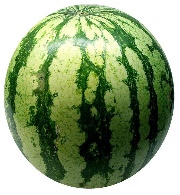 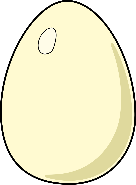 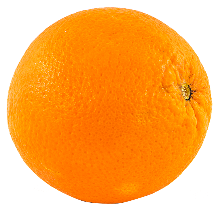 ---------------------------------------------------------------------14.  Büyük kara parçaları kıta olarak adlandırılır. Ülkemizin iki kıtada toprakları bulunmaktadır. Bu kıtalar hangi seçenekte doğru verilmiştir?A) Amerika - AfrikaB) Avustralya - AntarktikaC)Asya – Avrupa---------------------------------------------------------------------15. Yer kabuğunun altında bulunan, erimiş kayaç ve taşların bulunduğu katman hangisidir ?A) Çekirdek   B)Manto  C)Yerkabuğu---------------------------------------------------------------------16. Dünyamızı çepeçevre saran ve dünyamızı güneşin zararlı ışınlarından koruyan  gaz tabakasına ne denir ?A)AtmosferB)Yerkabuğu C)Sukatmanı---------------------------------------------------------------------17. Dünyanın yuvarlak olduğunu söyleyen ilk Türk Bilim insanı kimdir ?A) Biruni 	B) Pisagor	C) Aristo---------------------------------------------------------------------18. Dünya modelinde mavi renkle gösterlen katman hangisidir ?A) Kara katmanı 	B) Su KatmanıC) Hava Katmanı19. Dünyamızın en iç katmanı aşağıdakilerden hangisidir?A)Manto   B)Yer kabuğu  C)Çekirdek---------------------------------------------------------------------20. Dünyamızın şekli hangi meyveye benzer?A)Portakal     B)Armut       C)Muz---------------------------------------------------------------------21. Üzerinde yaşadığımız katman aşağıdakilerden hangisidir?A) Yer Kabuğu  B)Manto  C)Çekirdek---------------------------------------------------------------------22. İç çekirdek, manto, yer kabuğu, dış çekirdek Dünya’mızın katmanlarıdır. Bu katmanların en  içten dışa doğru sıralaması hangi şıkta doğru verilmiştir?A) Manto-iç çekirdek-dış çekirdek-yer kabuğuB) İç çekirdek-dış çekirdek-manto-yer kabuğuC)Yer kabuğu-dış çekirdek-iç çekirdek-manto---------------------------------------------------------------------23. Uçak, Dünyamızın hangi tabakasında seyahat eder?A) Hava Katmanı	 B) Su KatmanıC) Kara Katmanı---------------------------------------------------------------------24. Hangi geometrik cisim Dünya'mızın şekline benzerdir?A)Küp	B) Koni	C) Küre25. Aşağıdakilerden hangisi kara katmanı ile ilgili doğru bir bilgidir?A)Taş, toprak ve madenlerden meydana gelir.B)Canlı yaşamına rastlanmaz.C)Canlıların yaşamı için önem taşımaz.---------------------------------------------------------------------BAŞARILARSınavınızı bitirdiyseniz cevapları optik forma işaretleyiniz.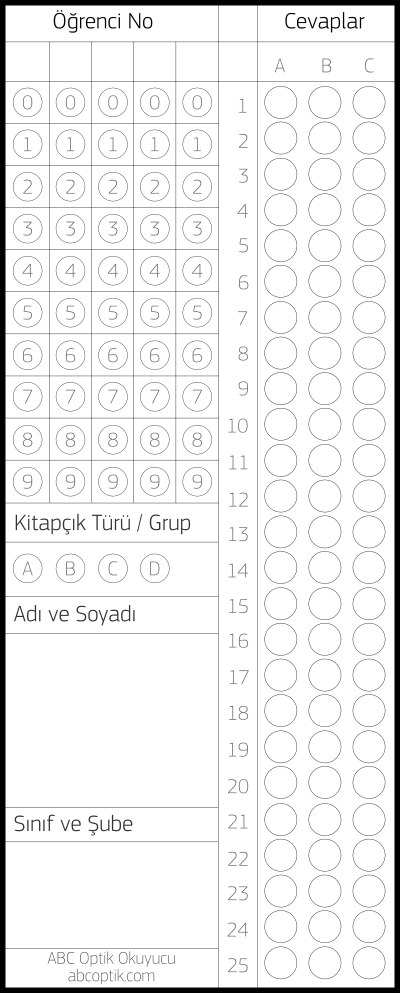 3. SINIF FEN BİLİMLERİ 1. DÖNEM DEĞERLENDİRMESİ - 13. SINIF FEN BİLİMLERİ 1. DÖNEM DEĞERLENDİRMESİ - 13. SINIF FEN BİLİMLERİ 1. DÖNEM DEĞERLENDİRMESİ - 13. SINIF FEN BİLİMLERİ 1. DÖNEM DEĞERLENDİRMESİ - 13. SINIF FEN BİLİMLERİ 1. DÖNEM DEĞERLENDİRMESİ - 1Adı:Soyadı:Sınıfı: 3 /…No:Puan: